[Language] Stage 1My dream home!Student workbookName:Class:OverviewDuring these lessons you will learn to recognise, pronounce and write the letters that make the word ‘house’ in [Language], and to recognise the word ‘house’ in text.ResourcesLesson 1 – 4colour pencilspencilscissors and glueLesson 1During this lesson you will learn to say and recognise the word ‘house’ in [Language].Activity 1  Ask an adult to help you read the text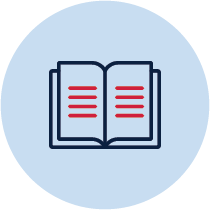 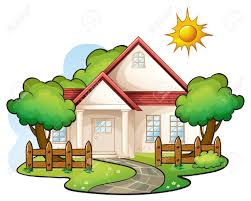 My houseActivity 2 Colour in the word ‘house’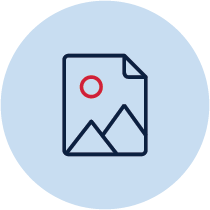 houseActivity 3 Find and circle the word ‘house’ 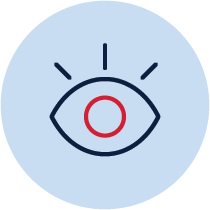 This is my house.My house is big.My house has six rooms.I love my house!Activity 4 Find and colour the word ‘house’This is my house.My house is big.My house has six rooms.I love my house! Students with prior learning and/or experienceRecord yourself reading the sentences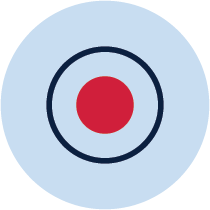 Ask an adult to help you read the sentences below.Practise reading the sentences using correct pronunciation and intonation.Record yourself, if possible, reading the sentences using a computer or mobile phone.If possible upload your recording to your class’ digital learning platform.This is my house.My house is big.My house has six rooms.I love my house! Lesson 2During this lesson you will learn to recognise the letters that make the word ‘house’ in [Language].Activity 1 Find the correct label for the picture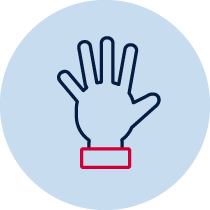 Cut out the labels.Find the correct label and glue it underneath the picture of the house.Glue the label hereActivity 2 Build the word ‘house’ in [Language]Cut out the letters of the alphabet.Find the letters you need to build the word ‘house’ in [Language]. Put them in the correct order and glue them on the paper.Glue your letters hereActivity 3Find the word ‘house’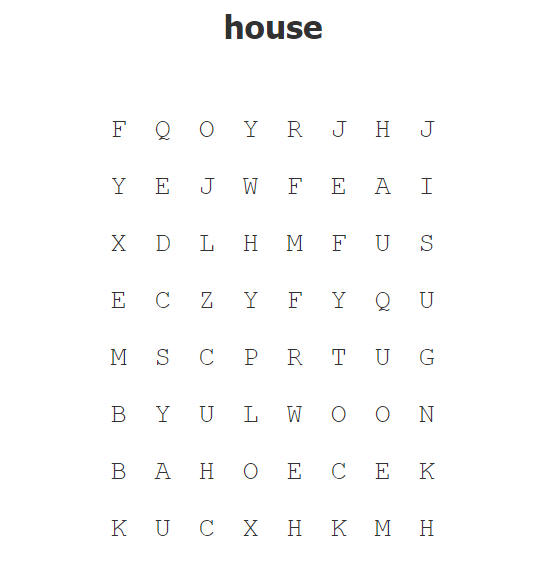 Students with prior learning and/or experienceCreate a word search 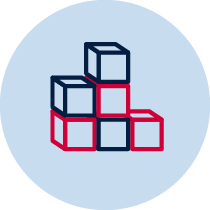 Create a word search for your class using the word ‘house’ 4 times.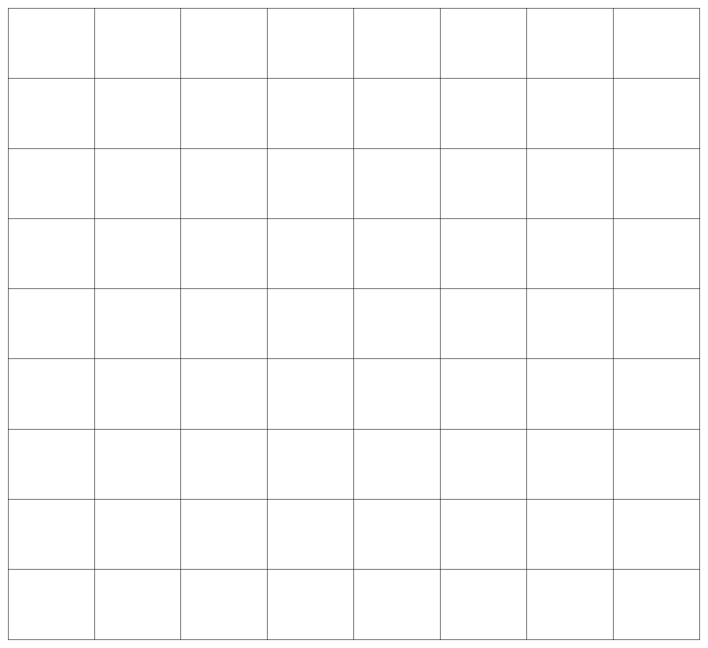 Lesson 3 During this lesson you will learn to write the letters that make the word ‘house’.Activity 1Trace the lettersh  h  h  h  h  h  h  h  h  h  h  h  h  h  h  h  h  h o  o  o  o  o  o  o  o  o  o  o  o  o  o  o  o  o  ou  u  u  u  u  u  u  u  u  u  u  u  u  u  u  u  u  us  s  s  s  s  s  s  s  s  s  s  s  s  s  s  s  s  s e  e  e  e  e  e  e  e  e  e  e  e  e  e  e  e  e  e Activity 2 Write each letter 6 times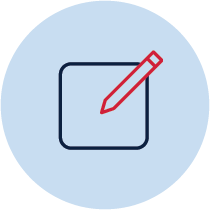 h …………………………………………………………………………………………………………………………….   ……………………………………………………………………………………………………………………………o ……………………………………………………………………………………………………………………………………………………………………………………………………………………………………………………………u ……………………………………………………………………………………………………………………………………….……………………………………………………………………………………………………………………s …………………………………………………………………………………………………………………………………………………………………………………………………………………………………………………e ………………………………………………………………………………………………………………………………………………………………………………………………………………………………………………………………………….Activity 3 Write the word ‘house’ in [Language]   house……………………………………………………………………………………………………………………………… Students with prior learning and/or experienceCopy the sentencesThis is my house.………………………………………………………………………………………………………..My house is big. …………………………………………………………………………………………………………My house has six rooms. …………………………………………………………………………………………………………I love my house!…………………………………………………………………………………………………………Lesson 4During this lesson you will compose a text about your house.Activity 1 Draw your house Draw your house and write the words ‘My house’ underneath your picture.Students with prior learning and/or experience Describe your house Draw your house and write a brief description. You can use phrases from Lesson 3.…………………………………………………………………………………………………………………………………………………………………………………………………………………………………………………………………………………………………………………………………………………………………………………………………………………………………………………………………………………………………………………………………………………Activity 2 Reflection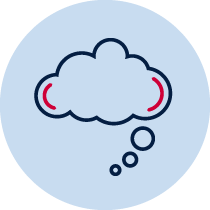 Think about what you have learnt in these lessons. Use the two stars and a wish structure to guide your reflection.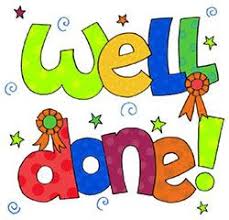  Do not forget to send your wonderful work to your teacher!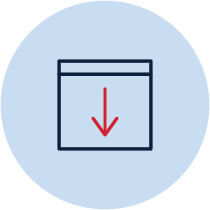 You could:Post your workbook to your school.Scan or take photos of your workbook and email them to your teacher or upload them to your class digital learning platform.Email your recording to your teacher or upload it to your class digital learning platform.Cut out the labelsschoolboycatgirldoghouseCut out the letters Cut out the letters Cut out the letters Cut out the letters Cut out the letters Cut out the letters oahsinuptrmeStar
Something that went well!Star 
Something that went well!Wish
A goal for next time…